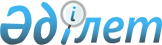 Об утверждении Минимального количества нотариусов в нотариальном округе
					
			Утративший силу
			
			
		
					Приказ Министра юстиции Республики Казахстан от 31 января 2012 года № 34. Зарегистрирован в Министерстве юстиции Республики Казахстан 28 февраля 2012 года № 7449. Утратил силу приказом Министра юстиции Республики Казахстан от 28 февраля 2019 года № 96 (вводится в действие по истечении десяти календарных дней после дня его первого официального опубликования)
      Сноска. Утратил силу приказом Министра юстиции РК от 28.02.2019 № 96 (вводится в действие по истечении десяти календарных дней после дня его первого официального опубликования).
      В соответствии с пунктом 1 статьи 21-1 Закона Республики Казахстан "О нотариате" ПРИКАЗЫВАЮ:
      1. Утвердить прилагаемое Минимальное количество нотариусов в нотариальном округе.
      2. Контроль за исполнением настоящего приказа возложить на председателя Комитета регистрационной службы и оказания правовой помощи Министерства юстиции Республики Казахстан.
      3. Настоящий приказ вводится в действие по истечении десяти календарных дней после дня его первого официального опубликования. Минимальное количество нотариусов в нотариальном округе
      1) нотариальному округу - город Астана - 210 
      2) нотариальному округу - город Алматы - 200
      3) нотариальному округу - Алматинская область - 149, в том числе по городам:
      Талдыкорган - 25
      Капчагай - 8
      Текели – 3
      по сельским районам:
      Аксуский – 2
      Алакольский – 4
      Балхашский  - 2
      Жамбылский – 8
      Енбекшиказахский – 14
      Ескельдинский – 3
      Илийский – 14
      Карасайский – 22
      Каратальский – 3
      Кербулакский – 3
      Коксуский  - 3
      Райымбекский – 2 
      Панфиловский – 7
      Саркандский – 2
      Талгарский – 20
      Уйгурский – 4
      4) нотариальному округу – Акмолинская область - 38, в том числе по городам:
      Кокшетау – 20
      Степногорск – 1
      по сельским районам:
      Аккольский - 1
      Аршалынский -1
      Астраханский – 1
      Атбасарский - 1
      Буландынский – 1 
      Егиндыкольский – 1 
      Енбекшильдерский - 1
      Ерейментауский - 1 
      Есильский - 1
      Жаксынский – 1 
      Жаркаинский – 1
      Зерендинский - 1
      Коргалжынский – 1
      Сандыктауский – 1
      Шортандынский – 1
      Бурабайский - 1
      Целиноградский – 1 
      5) нотариальному округу – Атырауская область - 40, в том числе по городу:
      Атырау - 30
      по сельским районам:
      Жылыойский - 3
      Индерский - 1
      Исатайский – 1
      Махамбетский – 1
      Курмангазинский – 2 
      Кзылкоганский - 1 
      Макатский – 1
      6) нотариальному округу – Актюбинская область - 62, в том числе по городу:
      Актобе - 50
      по сельским районам:
      Айтекебийский - 1;
      Алгинский - 1;
      Байганинский - 1;
      Иргизский - 1;
      Каргалинский - 1;
      Кобдинский - 1;
      Мартукский - 1;
      Мугалжарский - 1;
      Темирский - 1;
      Уилский - 1;
      Хромтауский - 1;
      Шалкарский - 1.
      7) нотариальному округу – Восточно-Казахстанская область - 110, в том числе по городам:
      Усть-Каменогорск - 35
      Семей – 35
      Риддер – 2
      Курчатов – 1 
      по сельским районам:
      Шемонайхинский – 3
      Зайсанский – 2
      Зыряновский – 3
      Аягузский – 4
      Урджарский – 5 
      Кокпектинский – 2
      Бородулихинский – 3 
      Жарминский – 2
      Глубоковский – 2
      Бескарагайский – 2
      Катон-Карагайский – 2 
      Тарбагатайский – 2
      Абайский – 1
      Уланский – 2
      Курчумский – 2 
      8) нотариальному округу – Жамбылская область - 39, в том числе по городу:
      Тараз – 20
      по сельским районам:
      Шуский – 3
      Жамбылский – 2
      Байзакский – 2
      Жуалынский – 2 
      Кордайский – 3 
      им.Т.Рыскулова - 2 
      Меркенский – 2
      Мойынкумский - 1 
      Сарысуский – 1
      Таласский – 1
      9) нотариальному округу – Западно-Казахстанская область - 45, в том числе по городу:
      Уральск – 33
      по сельским районам:
      Акжайыкский – 1
      Бокеординский – 1
      Бурлинский – 1
      Жангалинский – 1 
      Жанибекский - 1
      Зеленовский – 1
      Казталовский – 1
      Каратюбинский – 1 
      Сырымский – 1
      Таскалинский – 1
      Теректинский – 1
      Чингирлауский – 1
      10) нотариальному округу – Карагандинская область - 160, в том числе по городам:
      Караганда – 110
      Темиртау - 10
      Шахтинск – 4
      Сарань – 3
      Жезказган – 8
      Сатпаев – 6
      Балхаш – 7
      Приозерск – 1
      Каражал - 1
      по сельским районам:
      Абайский – 2
      Актогайский – 1
      Бухар-Жырауский - 1
      Жанааркинский – 1
      Каркаралинский - 1
      Нуринский – 1
      Осакаровский – 1
      Шетский – 1
      Улытауский - 1
      11) нотариальному округу – Костанайская область - 91, в том числе по городам:
      Костанай – 5
      Рудном – 11
      Аркалык – 3
      Лисаковск – 4
      по сельским районам:
      Алтынсаринский – 2
      Аманкельдинский – 1
      Аулиекольский – 3
      Денисовский - 2
      Жангелдинский – 2
      Жетыкаринский – 3
      Камыстынский – 1
      Карабалыкский – 3
      Карасуский – 2
      Костанайский – 5
      Мендыкаринский – 2
      Наурзумский – 2
      Сарыкольский – 2
      Тарановский – 3
      Узункольский – 3
      Федоровский – 3
      12) нотариальному округу – Кызылординская область - 26, в том числе по городам:
      Кызылорда – 15
      Байконур – 1
      по сельским районам:
      Аральский – 2
      Казалинский – 1
      Кармакшинский – 3
      Жалагашский – 1
      Сырдарьинкий - 1 
      Шиелииский – 1
      Жанакорганский – 1
      13) нотариальному округу – Мангистауская область - 38, в том числе по городу:
      Актау - 21
      по сельским районам:
      Бейнеуский – 3
      Жанаозенский – 4
      Каракиянский – 2
      Мангистауский – 2
      Тупкараганский – 2
      Мунайлинский – 4
      14) нотариальному округу – Павлодарская область - 66, в том числе по городам:
      Павлодар – 40
      Аксу - 6
      Экибастуз - 9
      по сельским районам:
      Актогайский – 1 
      Баянаульский – 1
      Железинский – 1
      Иртышский – 1
      Качирский – 1
      Лебяжинский – 1
      Майский – 1
      Павлодарский – 2
      Успенский – 1
      Щербактинский – 1 
      15) нотариальному округу – Северо-Казахстанская область - 52, в том числе по городу:
      Петропавловск – 24
      по сельским районам:
      Акжарский2 
      Айыртауский2 
      М.Жумабаева – 2
      Мамлютский 2
      Тайыншинский 3
      Уалихановский 2 
      Шал акына – 2
      Кызылжарский 2 
      Жамбылский – 2
      Есильский - 2 
      Аккайынский – 2
      им.Г.Мусрепова – 3
      Тимирязевский – 2
      16) нотариальному округу – Южно-Казахстанская область - 121, в том числе по городам:
      Шымкент – 80 
      Арысь – 2 
      Туркестан – 5
      Кентау – 2
      по сельским районам:
      Байдибекский – 1
      Казыгуртский – 2
      Мактаральский – 7
      Ордабасинский – 1
      Отырарский – 1
      Созакский – 1
      Сарыагашский – 7
      Сайрамский – 5
      Тюлькубаский – 3
      Толебийский – 3
      Шардаринский – 1
      Всего по республике - 1446
					© 2012. РГП на ПХВ «Институт законодательства и правовой информации Республики Казахстан» Министерства юстиции Республики Казахстан
				
Министр
Б. ИмашевУтверждено
приказом Министра юстиции
Республики Казахстан
31 января 2012 года № 34